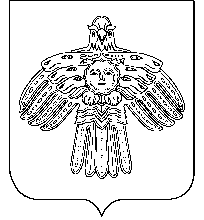                                АДМИНИСТРАЦИЯ                                                                     «НИЖНИЙ ОДЕС»  КАР  ОВМÖДЧÖМИНСА                          ГОРОДСКОГО  ПОСЕЛЕНИЯ  «НИЖНИЙ ОДЕС»                                                             АДМИНИСТРАЦИЯ                                     ПОСТАНОВЛЕНИЕ                                                            ШУÖМот « 30 » августа 2017                                                                                     № 266Об утверждении Порядка представления, рассмотрения и оценки предложений заинтересованных лиц о включении общественной территории,  расположенной на территории городского поселения «Нижний Одес» по проекту муниципальной программы муниципального образования городского поселения «Нижний Одес» «Формирование комфортной городской среды»В соответствии с Федеральным законом от 06.10.2003 № 131-ФЗ «Об общих принципах организации местного самоуправления в Российской Федерации», Постановлением Правительства Российской Федерации от 10.02.2017 № 169 «Об утверждении Правил предоставления и распределения субсидий из федерального бюджета бюджетам субъектов Российской Федерации на поддержку государственных программ субъектов Российской Федерации и муниципальных программ формирования современной городской среды», Уставом муниципального образования городского поселения «Нижний Одес», в целях реализации в 2018-2022 годы на территории городского поселения «Нижний Одес» мероприятий по благоустройству наиболее посещаемой общественной территории,  Администрация городского поселения «Нижний Одес» ПОСТАНОВЛЯЕТ:1. Утвердить Порядок представления, рассмотрения и оценки предложений заинтересованных лиц о включении общественной территории,  расположенной на территории городского поселения «Нижний Одес» по проекту муниципальной программы муниципального образования городского поселения «Нижний Одес» «Формирование комфортной городской среды» согласно приложению 1 к настоящему постановлению.2. Утвердить сроки представления, рассмотрения и оценки предложений заинтересованных лиц о включении общественной территории,  расположенной на территории городского поселения «Нижний Одес» по проекту муниципальной программы муниципального образования городского поселения «Нижний Одес»  «Формирование комфортной городской среды» согласно приложению 2 к настоящему постановлению.3. Настоящее постановление вступает в силу со дня его официального опубликования.4. Контроль за исполнением настоящего постановления возложить на  заместителя руководителя администрации городского поселения «Нижний Одес». Руководитель администрации    городского поселения «Нижний Одес»                                               Ю.С.АксеновУтвержденпостановлением администрациигородского поселения «Нижний Одес» от « 30 » августа 2017 № 266(Приложение 1)ПОРЯДОКпредставления, рассмотрения и оценки предложений заинтересованных лиц о включении общественной территории,  расположенной на территории городского поселения «Нижний Одес» по проекту муниципальной программы муниципального образования городского поселения «Нижний Одес»  «Формирование комфортной городской среды»Общие положения1.1. Настоящий Порядок разработан в целях формирования комфортной городской среды на территории городского поселения «Нижний Одес» путем благоустройства общественных территорий,  расположенных на территории городского поселения «Нижний Одес» и определяет порядок и сроки представления, рассмотрения и оценки предложений заинтересованных лиц о включении общественной территории,  расположенной на территории городского поселения «Нижний Одес» по проекту программы «Формирование комфортной городской среды» (далее - Порядок).1.2. Используемые в настоящем Порядке понятия и термины применяются в том же значении, в котором они используются в Постановлении Правительства Российской Федерации от 10.02.2017 №169 «Об утверждении Правил предоставления и распределения субсидий из федерального бюджета бюджетам субъектов Российской Федерации на поддержку государственных программ субъектов Российской Федерации и муниципальных программ формирования современной городской среды» (далее – Постановление Правительства РФ №169).1.3. Под общественными территориями городского поселения «Нижний Одес»  (далее - общественные территории) понимаются наиболее посещаемые территории общего пользования городского поселения «Нижний Одес» соответствующего функционального назначения (площади, скверы, парки, иные территории), которыми беспрепятственно пользуется неограниченный круг лиц.1.3. Перечень общественных территорий, на которых планируется благоустройство в текущем году (далее - перечень), расположенных на территории городского поселения «Нижний Одес», формируется отдельно на каждый год из числа определенных Администрацией городского поселения «Нижний Одес» и (или) структурных подразделений наиболее посещаемых общественных территорий, в том числе с включением не менее одной наиболее посещаемой общественной территории на основе представленных заинтересованными лицами предложений и отобранных с учетом результатов общественного обсуждения проекта муниципальной программы муниципального образования городского поселения «Нижний Одес» «Формирование комфортной городской среды», проведенного в соответствии с постановлением администрации городского поселения «Нижний Одес» от 04.08.08.2017  № 241 «Об утверждении Порядка проведения общественного обсуждения проекта муниципальной программы муниципального образования городского поселения «Нижний Одес» «Формирование комфортной городской среды».1.4. Заинтересованными лицами на включение в адресный перечень выступают физические, юридические лица, общественные объединения (организации), органы местного самоуправления (далее - Заявители).1.5. Отбор предложений (заявок) на включение в перечень осуществляется общественной рабочей группой, созданной в соответствии с постановлением администрации городского поселения «Нижний Одес» от 04.08.2017 № 240 «Об утверждении Порядка организации деятельности общественной рабочей группы» (далее - общественная рабочая группа).1.6. Организатором отбора общественных территорий выступает Администрация городского поселения «Нижний Одес» и (или) структурные подразделения.2. Условия включения общественной территории в перечень2.1. Для включения общественной территории в перечень должны соблюдаться следующие условия:1) общественная территория должна являться наиболее посещаемой территорией;2) на общественной территории имеется возможность для проведения досуга населением городского поселения «Нижний Одес»;3) на общественной территории имеется возможность проведения культурно-массовых мероприятий;4) общественная территория нуждается в благоустройстве с учетом физического состояния;5) возможность завершения работ по благоустройству в текущем году.3. Порядок и сроки представления предложений о включении общественных территорий в перечень3.1. Предложения о включении общественных территорий в перечень направляются заявителями в адрес Администрации городского поселения «Нижний Одес» (далее – Администрация) в срок до 30.09.2017 года включительно.3.2. Поступившие предложения (в произвольной форме), регистрируются в порядке их поступления от заявителей в журнале регистрации с указанием порядкового регистрационного номера, даты и времени представления предложения, фамилии, имени, отчества (для физических лиц), наименования (для юридических лиц), а также местоположения общественной территории, предлагаемой к благоустройству, и направляются Администрацией в общественную рабочую комиссию для рассмотрения и оценки. 3.3. Поступившее предложение подлежит отклонению и заявителю дается письменный отказ и разъяснение о невозможности его рассмотрения, в случае, если предложения направлены после окончания срока приема предложений.3.4. Предложения о включении общественных территорий в перечень, подаваемые заявителем, должны содержать следующую информацию:- местоположение общественной территории, перечень работ, предлагаемых к выполнению на общественной территории;- информацию по размещению на общественной территории видов оборудования, иных материальных объектов и образцов элементов благоустройства;- информацию по стилевому решению, в том числе по типам озеленения территории общего пользования, освещения и осветительного оборудования;- информацию, материалы, содержащие визуальное изображение предлагаемого благоустройства (фото, видео, рисунки и т.д.);- описание проблем, на решение которых направлены мероприятия по благоустройству общественной территории;- сведения о количестве жителей, посетивших общественную территорию в течение предыдущего года (при наличии таких сведений);- сведения о количестве проведенных на общественной территории культурно-массовых мероприятиях за предыдущий год (при наличии таких сведений).4. Рассмотрение и оценка предложений о включении общественной территории в перечень4.1.  Общественная рабочая комиссия осуществляет:- проверку соответствия предоставленных заявителем предложений требованиям, установленным настоящим Порядком;- принятие решений о включении общественной территории в  предварительный перечень;- формирование  перечня по итогам общественного обсуждения.4.2. Общественная рабочая комиссия при рассмотрении предложений о включении  общественных территорий в перечень:- руководствуется Постановлением Правительства №169 и настоящим Порядком;- определяет количество общественных территорий, включаемых в  перечень исходя из возможности проведения работ по благоустройству в 2018 году, социальной, культурной значимости общественных территорий, а также исходя из возможности сохранения и поддержания целостности восприятия сложившегося архитектурного облика городского поселения «Нижний Одес».4.3. Рассмотрение предложений о включении в перечень общественных территорий осуществляется общественной рабочей комиссией в пять этапов:4.3.1. принятие решения о включении предложения в предварительный перечень общественных территорий, а также присвоение ему порядкового номера участника. Решение о включении предложения в предварительный перечень общественных территорий принимается при наличии информации, предусмотренной п. 3.4. настоящего Порядка;4.3.2. передача предварительного перечня общественных территорий в Управление для определения видов, объемов и стоимости работ с выездом на месторасположение общественных территорий;4.3.3. получение от Администрации предварительного перечня общественных территорий с учетом видов, объемов и стоимости работ;4.3.4. рассмотрение общественной рабочей комиссией предварительного перечня и формирование проекта перечня с учетом объема финансирования на 2018 год;4.3.5. общественное обсуждение, проведенное в форме заседания общественной рабочей комиссии с приглашением заявителей, по результатам которого формируется перечень для включения в Программу.4.4. Количество общественных территорий, включаемых в перечень, определяется в пределах планируемого объема средств из федерального бюджета, республиканского бюджета Республики Коми, бюджета муниципального образования городского поселения «Нижний Одес».4.5. Протоколы заседаний общественной рабочей комиссии подписываются членами общественной рабочей комиссии, принявшими участие в заседании, и подлежат размещению на официальном Интернет сайте муниципального образования городского поселения «Нижний Одес»: http:// нижний-одес.рф  (далее - официальный сайт) в течение трех рабочих дней со дня их подписания.4.6. Протокол, составленный по результатам общественного обсуждения оформляется в 2 экземплярах, один из которых направляется в Администрацию для подготовки проекта постановления Администрации муниципального образования городского поселения «Нижний Одес» об утверждении муниципальной программы «Формирование комфортной городской среды», включающего в том числе перечень общественных территорий, на которых планируется благоустройство в текущем году.4.7. После утверждения муниципальной программы «Формирование комфортной городской среды» на текущий год осуществляется подготовка дизайн-проекта каждой общественной территории, включенной в перечень, в соответствии с Порядком разработки, обсуждений, согласования и утверждения дизайн-проекта благоустройства дворовой территории многоквартирного дома, расположенного на территории городского поселения «Нижний Одес», а также дизайн-проекта благоустройства территории общего пользования городского поселения «Нижний Одес». Утвержден постановлением администрациигородского поселения «Нижний Одес»от « 30 » августа 2017 № 266(Приложение 2)СРОКпредставления, рассмотрения и оценки предложений заинтересованных лиц о включении общественной территорий, расположенной на территории городского поселения «Нижний Одес» по проекту муниципальной программы муниципального образования городского поселения «Нижний Одес» «Формирование комфортной городской среды»Заявки с прилагаемыми к ней документами подаются Заявителями лично в Администрацию городского поселения «Нижний Одес»: Республика Коми, г.Сосногорск, пгт. Нижний Одес, пл. Ленина, д. 3 (приемная Управления) с 30 августа 2017 года по 15 сентября 2017 года включительно в рабочие дни с 08.45 до 13.00 и с 14.00 до 17.15.